Обрнута пропорционалностКод обрнуто пропорционалних величина када једну повећавамо друга се смањује и обрнуто, кад једну смањујемо друга се повећава. Функција или зависност обрнуто пропорционалних величина изгледа: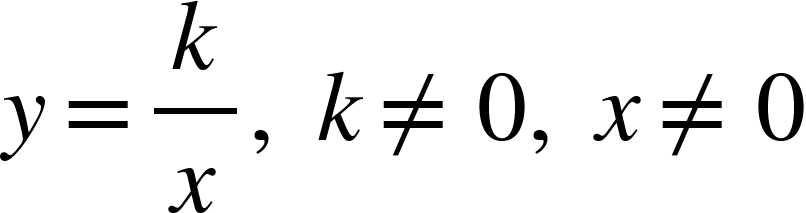 Производ обрнуто пропорционалних величина је константан. Што значи: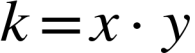 Пример 1: Провери да ли су x и y обрнуто пропорционалне.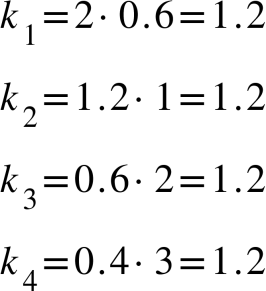 Одавде следи да су дате величине обрнуто пропорционалне.Пример 2: Величине x и y су обрнуто пропорционалне. Ако је коефицијент обрнуте пропорционалности 4 попуни табелу.Користили смо формуле: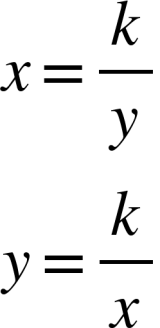 Пример 3. Попуни табелу:Из 4. колоне израчунамо к и радимо као претходни задатак.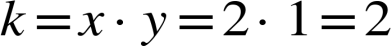 x21,20,60,4y0,6123x-42y1-4x-442-1y-112-4x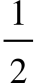 124y1-4-2x12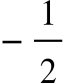 -14y421-4-2